СОВЕТ ДЕПУТАТОВ                       МУНИЦИПАЛЬНОГО ОБРАЗОВАНИЯ                                             ДУБЕНСКИЙ ПОССОВЕТ                                                                 БЕЛЯЕВСКОГО РАЙОНА ОРЕНБУРГСКОЙ ОБЛАСТИчетвертого  созываРЕШЕНИЕ30.09.2021                                   п. Дубенский                                          №  39Об утверждении Методики расчета платы за наем жилых помещений по договорам социального найма и договорам найма специализированного жилого помещения муниципального жилищного фонда МО Дубенский поссоветНа основании статей 12, 132 Конституции Российской Федерации, статьи 35 Федерального закона от 06.10.2003 N 131-ФЗ "Об общих принципах организации местного самоуправления в Российской Федерации", части 5 статьи 100, части 3 статьи 156 Жилищного кодекса Российской Федерации, в соответствии с Приказом Министерства строительства и жилищно-коммунального хозяйства РФ от 27 сентября 2016 г. № 668/пр “Об утверждении методических указаний установления размера платы за пользование жилым помещением для нанимателей жилых помещений по договорам социального найма и договорам найма жилых помещений государственного или муниципального жилищного фонда”, руководствуясь Уставом муниципального образования Беляевский район, Совет депутатов решил:1. Утвердить Методику расчета платы за наем жилых помещений по договорам социального найма и договорам найма специализированного жилого помещения муниципального жилищного фонда муниципального образования Беляевский район, согласно приложению 1.2. Утвердить Коэффициенты дифференциации платы за наем в зависимости от месторасположения многоквартирного дома, качества и благоустройства жилого помещения, согласно приложению 2.3. Установить базовый размер платы за наем жилого помещения на 2018 год в размере 32 рубля 55 копеек.4. Установить коэффициент соответствия платы на 2018 год в размере 0,173.5. Контроль за исполнением  настоящего решения возложить на постоянную комиссию по  вопросам финансовой и экономической политики. 	6.  Настоящее решение вступает в силу после его официального опубликования. Председатель Совета депутатовМО Дубенский поссовет                                               Е.В.ТабашниковаГлава поссовета                                                             В.И.СидоровМетодика расчета платы за наем жилых помещений по договорамсоциального найма и договорам найма специализированного жилого помещения муниципального жилищного фондамуниципального образования Дубенский поссоветI. Общие положения1. Настоящая методика расчета платы за наем жилых помещений по договорам социального найма и договорам найма специализированного жилого помещения муниципального жилищного фонда муниципального образования Дубенский поссовет (далее - Методика) определяет порядок расчета размера платы за наем в соответствии со статьей 156 Жилищного кодекса Российской Федерации, Приказом Министерства строительства и жилищно-коммунального хозяйства РФ от 27 сентября 2016 г. № 668/пр “Об утверждении методических указаний установления размера платы за пользование жилым помещением для нанимателей жилых помещений по договорам социального найма и договорам найма жилых помещений государственного или муниципального жилищного фонда”.2. Плата за жилое помещение для нанимателя жилого помещения, занимаемого по договору социального найма и договорам найма специализированного жилого помещения муниципального жилищного фонда, включает в себя плату за пользование жилым помещением (плата за наем).3.Установить базовый размер платы за наем жилого помещения на 2022 год в размере 34 рубля 93 копеек за 1 кв.м. общей площади жилого помещения в месяц.4.Установить величину коэффициента соответствия платы за наем жилых помещений на 2022 год в размере 0,214.5. Размер платы за наем устанавливается в зависимости от качества и благоустройства жилого помещения, месторасположения дома.II. Порядок расчета размера платы за наем жилого помещения6. Размер платы по договорам социального найма и договорам найма специализированного жилого помещения муниципального жилищного фонда муниципального образования Дубенский поссовет  в месяц, определяется по формуле 1. Формула 1 , где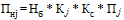  - размер платы за наем жилого помещения, предоставленного по договору социального найма или договору найма жилого помещения муниципального жилищного фонда в месяц;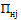  - базовый размер платы за наем жилого помещения;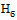  - коэффициент, характеризующий качество и благоустройство жилого помещения, месторасположение дома;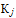  - коэффициент соответствия платы;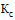  - общая площадь жилого помещения, предоставленного по договору социального найма или договору найма жилого помещения муниципального жилищного фонда (кв. м).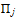 Величина коэффициента соответствия платы устанавливается исходя из социально-экономических условий в муниципальном образовании Дубенский поссовет.III. Базовый размер платы за наем жилого помещения7. Базовый размер платы за наем жилого помещения определяется по формуле 2:Формула 2 , где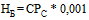  - базовый размер платы за наем жилого помещения;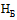  - средняя цена 1 кв. м на вторичном рынке жилья в муниципальном образовании, в котором находится жилое помещение муниципального жилищного фонда, предоставляемое по договорам социального найма и договорам найма жилых помещений.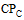 Средняя цена 1 кв. м на вторичном рынке жилья определяется в соответствии с приказом Министерства Строительства и жилищно-коммунального хозяйства Российской Федерации. На 2021 год  средняя цена 1 кв. м на вторичном рынке жилья в соответствии с приказом Министерства Строительства и жилищно-коммунального хозяйства Российской Федерации от 11.04.2018 №224/пр «О показателях средней рыночной стоимости одного квадратного метра общей площади жилого помещения по субъектам Российской Федерации на II квартал 2018 года» составляет 32 554 рубля.IV. Коэффициент, характеризующий качество и благоустройство жилого помещения, месторасположение дома8. Размер платы за наем жилого помещения устанавливается с использованием коэффициента, характеризующего качество и благоустройство жилого помещения, месторасположение дома.Интегральное значение  - для жилого помещения рассчитывается как средневзвешенное значение показателей по отдельным параметрам по формуле 3:Формула 3 , где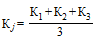  - коэффициент, характеризующий качество и благоустройство жилого помещения, месторасположение дома; - коэффициент, характеризующий качество жилого помещения;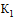  - коэффициент, характеризующий благоустройство жилого помещения;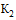  - коэффициент, месторасположение дома.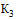 Значения показателей  -  оцениваются в интервале [0,8; 1,3].V. Заключительные положения9. Наниматели жилых помещений по договорам социального найма и договорам найма специализированного жилого помещения жилищного фонда муниципального образования Дубенский поссовет вносят плату за пользование жилым помещением (плата за наем) наймодателю этого жилого помещения.10. Функции по начислению, учету и контролю за правильностью исчисления, полнотой и своевременностью осуществления платежей граждан в бюджет МО Дубенский поссовет платы за наем для нанимателей жилых помещений по договорам социального найма и договорам найма специализированного жилого помещения муниципального жилищного фонда осуществляет отдел по муниципальной собственности и земельным вопросам.11. Собранные денежные средства от граждан за наем жилого помещения перечисляются в бюджет МО Дубенский поссовет на счет, открытый в Управлении Федерального казначейства по Оренбургской области.12. Установление размера платы за наем не должно приводить к возникновению у нанимателя жилого помещения права на субсидию на оплату жилого помещения и коммунальных услуг.                                                                                     Приложение 2                                                                                      от  30.09.2021№ 39Коэффициенты дифференциации платы за наем в зависимости от месторасположения многоквартирного дома, качества и благоустройства жилого помещения1. Коэффициент, характеризующий качество жилого помещения2. Коэффициент, характеризующий благоустройство жилого помещения3. Коэффициент, месторасположение домаПриложение 1 от 30.09.2021 № 39N п/пСтроительный материалКоэффициент ()1Кирпичный12Блочный, крупнопанельный0,93Смешанный или деревянный0,8N п/пСтепень благоустройстваКоэффициент ()1Жилое помещение со всеми удобствами (центральное отопление, горячее и холодное водоснабжение, канализация, газ)12Жилое помещение благоустроенное (центральное отопление, водопровод, канализация)0,93Жилое помещение частично благоустроенное (отсутствие одного из удобств)0,84Коммунальные квартиры0,5N п/пНаименование поселенияКоэффициент ()1с.Беляевка12населенные пункты района0,7